ВЪЗПОМЕНАНИЕНа 01 януари 2001 година се навършва1 годинаот смъртта на нашия роднина и приятелИме ПрезимеФамилия (2000 – 2001)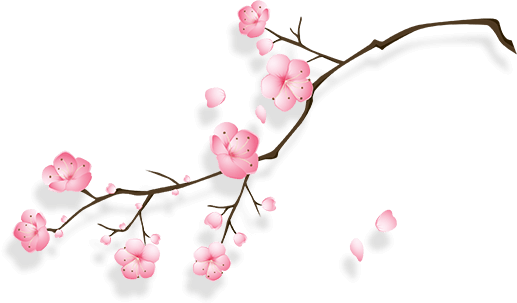 Никой не умира истински, докато има живи, които го помнят! Поклон пред светлата ти памет!Панихидата ще се отслужи на 01 януари 2001 година от 11:00 часа
в църквата на гробищен парк „Бакърена фабрика”                                                                          От семейството и приятелите